A
   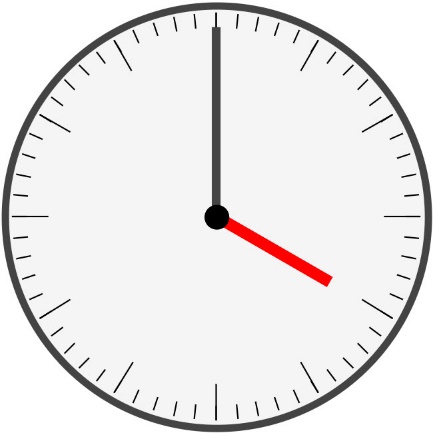 E
   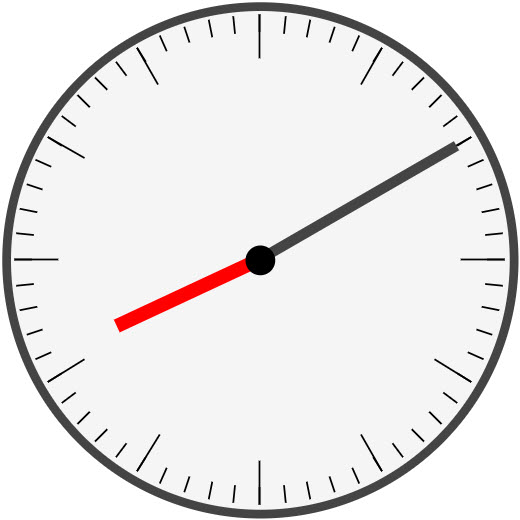 I
   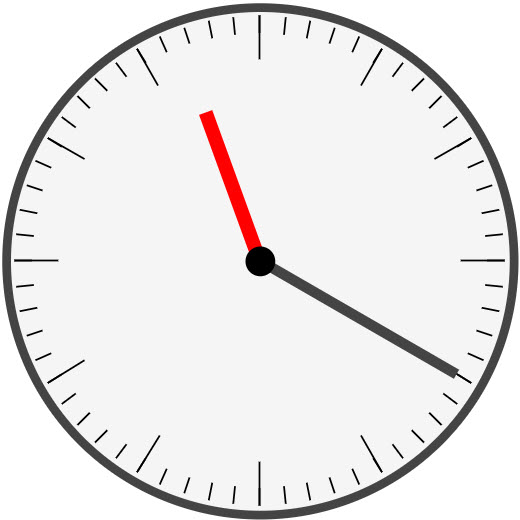 B   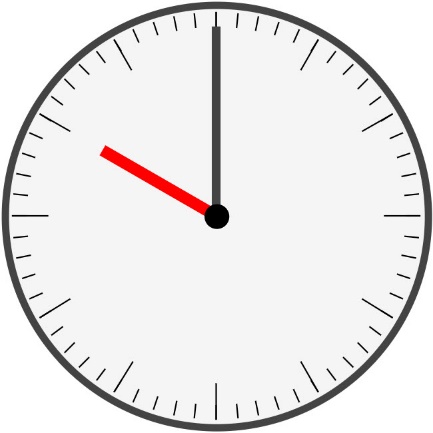 F
   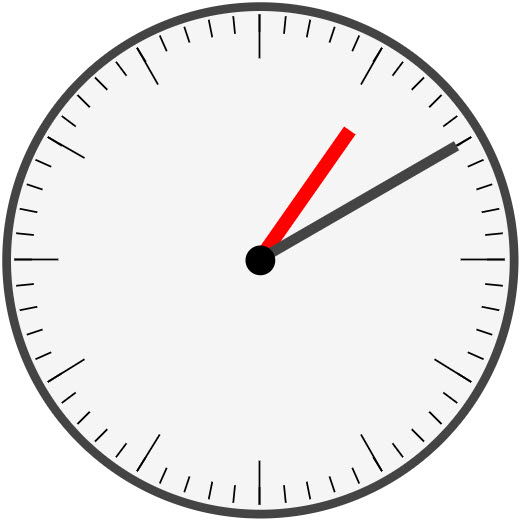 J
   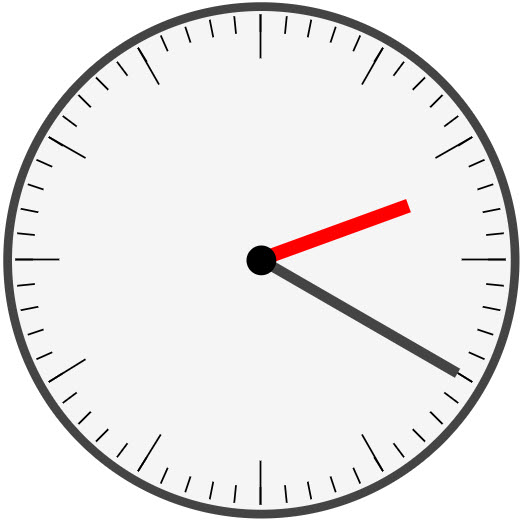 C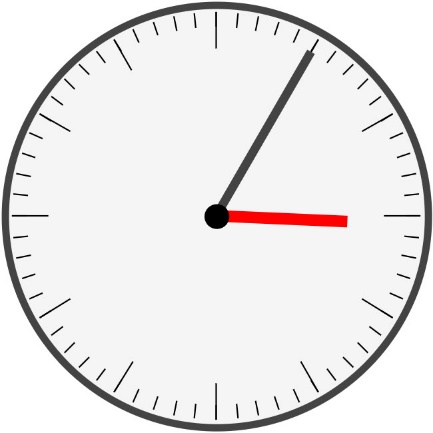 G
   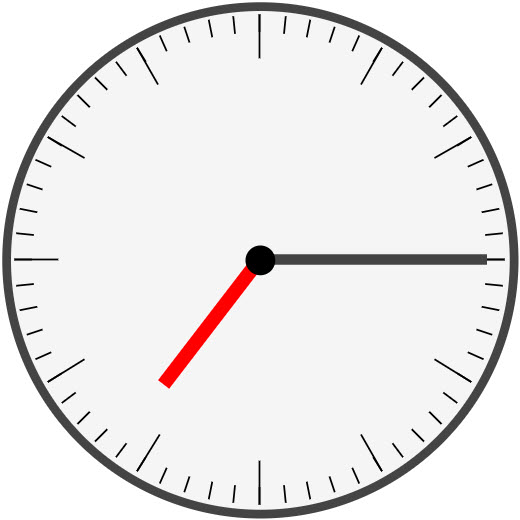 K
   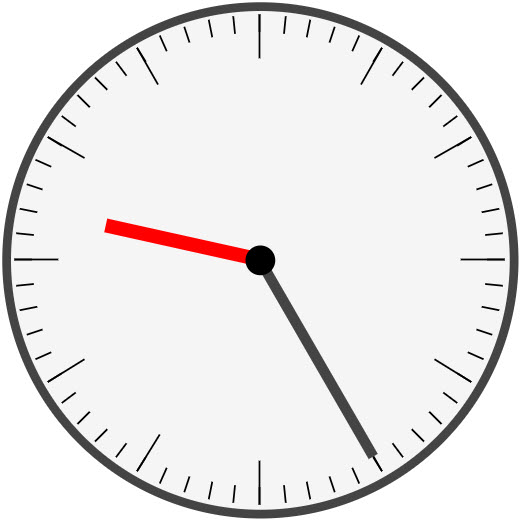 D
   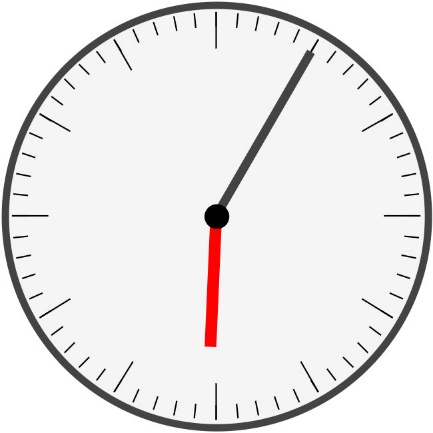 H
   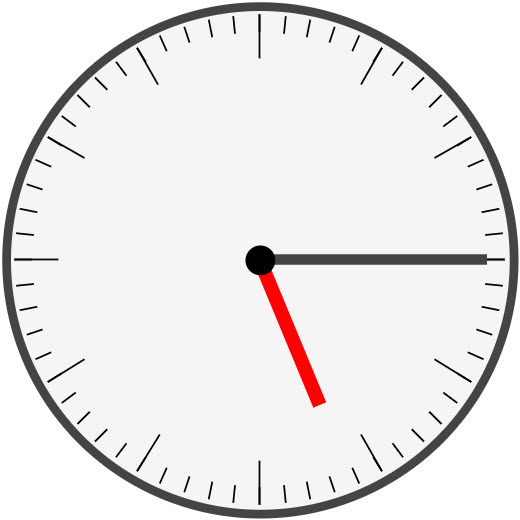 L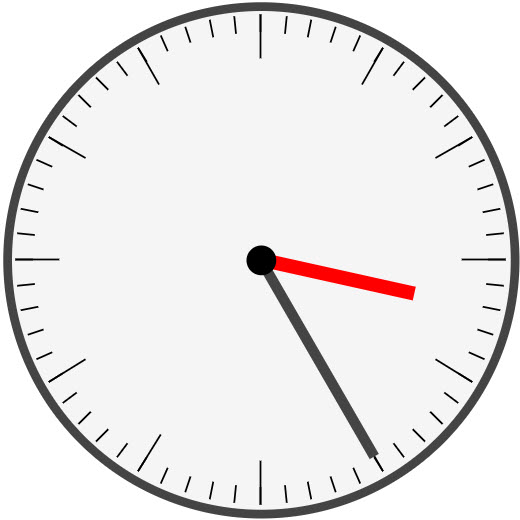 M
   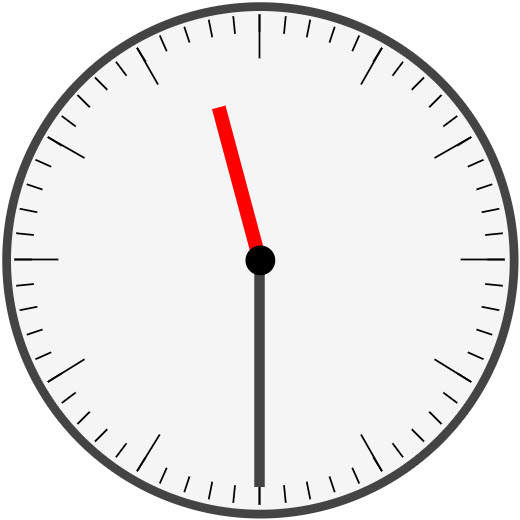 Q
   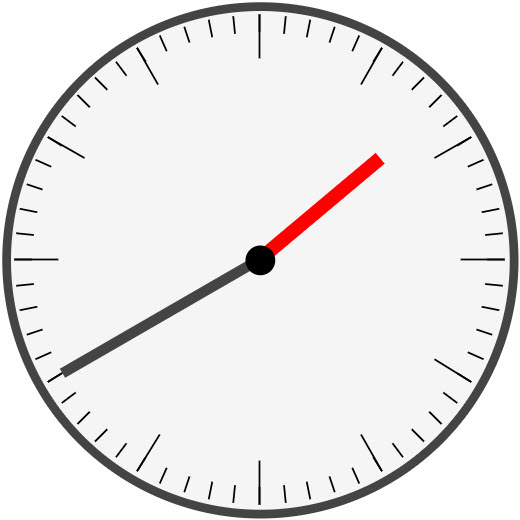 U
   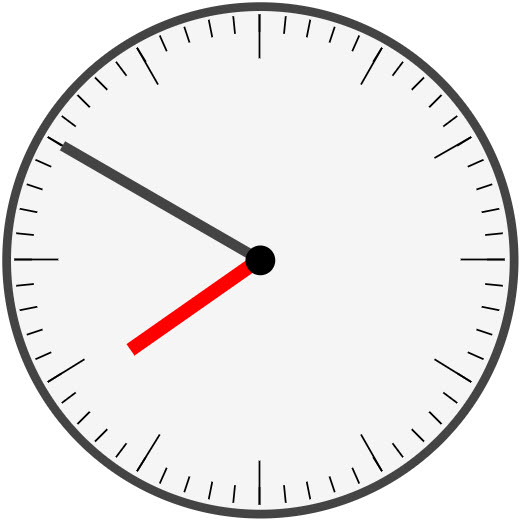 N
   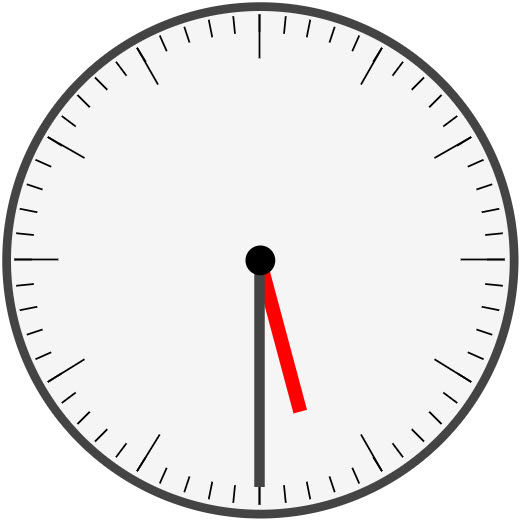 R 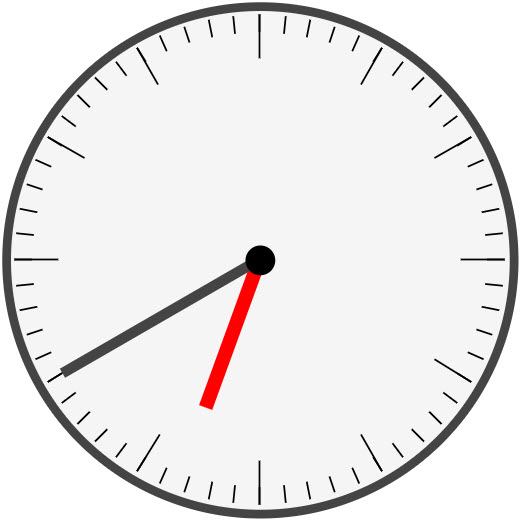 V
   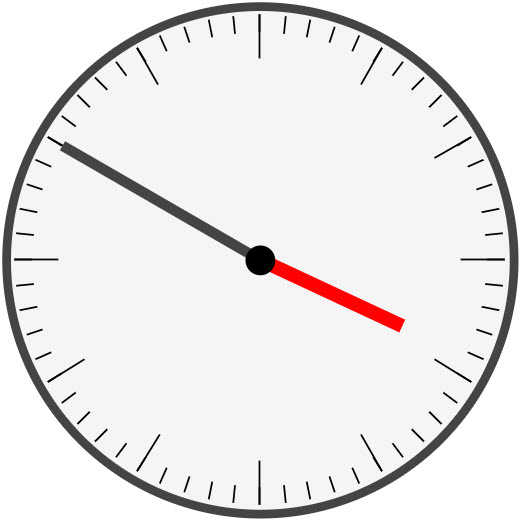 O
   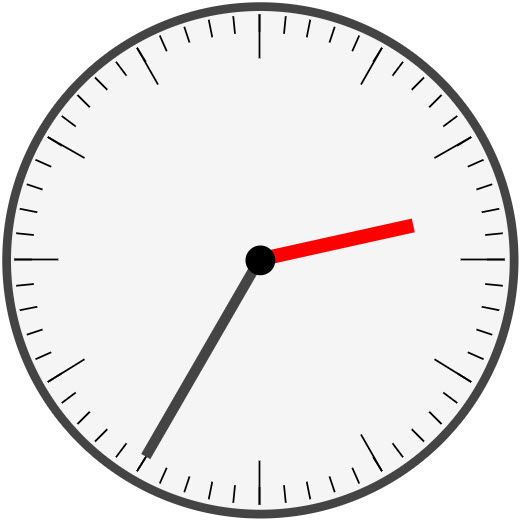 S
   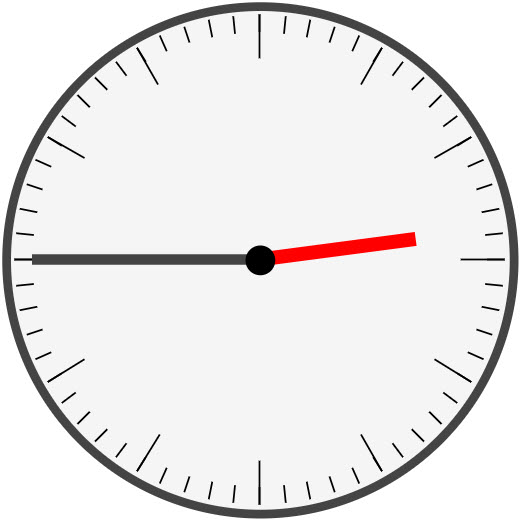 W
   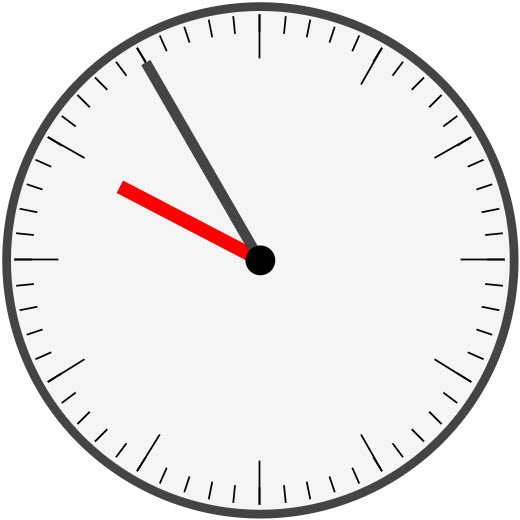 P
   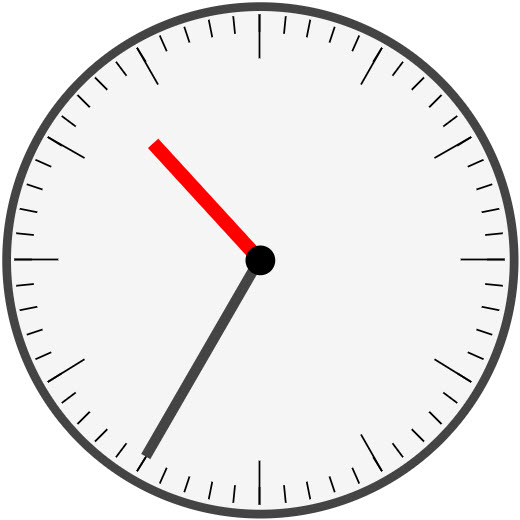 T
   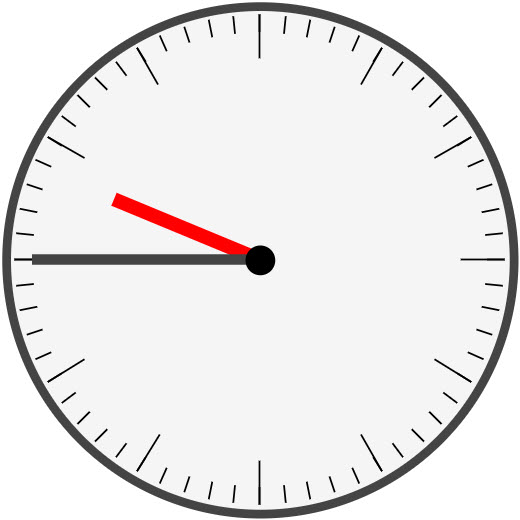 X
   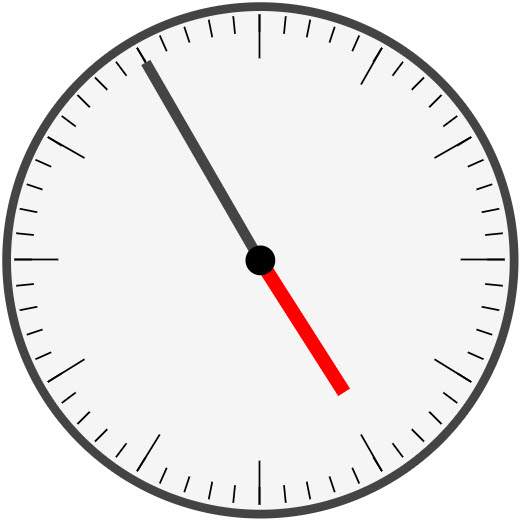 